Content of the Market ConsultationSolactive AG has decided to conduct a Market Consultation with regard to the proposal to add the NEO Exchange to the list of eligible exchanges in Canada  for the Solactive Global Benchmark Series. Rationale for Proposed ChangeThe Global Benchmark Series was designed to cover all companies listed on eligible exchanges in the developed and emerging market countries that fulfil the liquidity criteria outlined in the guideline document and to provide a broad representation of the global equity market. Consequently, Solactive is continuously monitoring the eligibility of all exchanges and whether new exchanges should be incorporated into the selection process to better represent the underlying equity market. Solactive hereby proposes to add the NEO Exchange to the list of eligible exchanges in Canada with the index rebalancing in November 2021.Proposed Changes to the Index GuidelineThe following Methodology change is proposed in the following point of the Index Guideline:The eligible exchanges for the Canada stated under Section 7 “List of eligible exchanges” of the index guideline will be changed from:[…][…]to[…] […]Feedback on the proposed changeIf you would like to share your thoughts with Solactive, please use this consultation form and provide us with your personal details and those of your organization. Solactive is inviting all stakeholders and interested third parties to evaluate the proposed change to the Methodology of the Global Benchmark Series and welcomes any feedback on how this may affect and/or improve their use of Solactive indices. Consultation ProcedureStakeholders and third parties who are interested in participating in this Market Consultation, are invited to respond until August 31st, 2021 (cob).Please send your feedback via email to compliance@solactive.com, specifying “Market Consultation Solactive Global Benchmark Series” as the subject of the email, or via postal mail to:	Solactive AGPlatz der Einheit 1 60327 Frankfurt am Main GermanyShould you have any additional questions regarding the consultative question in particular, please do not hesitate to contact us via above email address.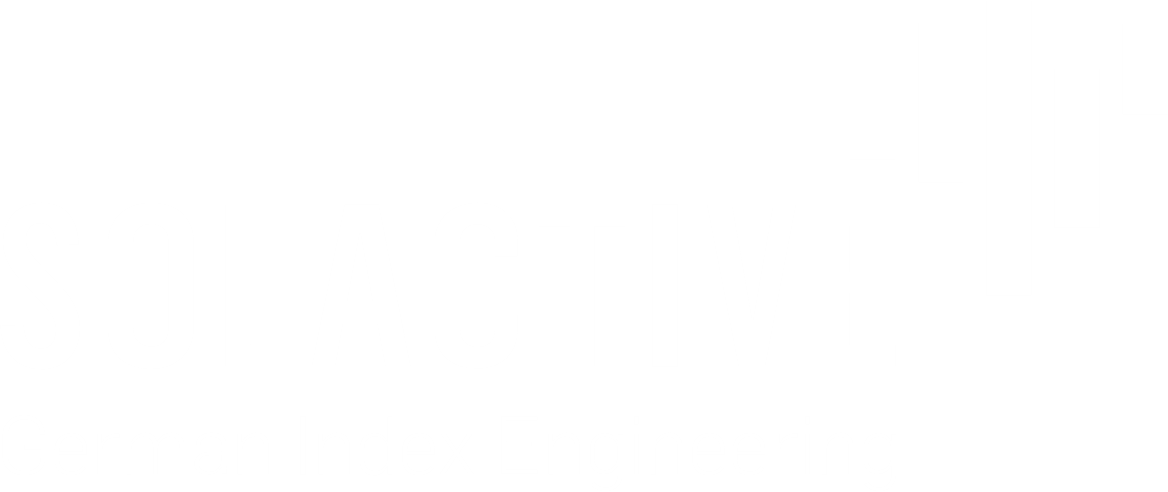 Country NameStock ExchangeCanadaToronto Stock ExchangeCountry NameStock ExchangeCanadaToronto Stock ExchangeCanadaNEO ExchangeNameFunctionOrganizationEmailPhoneConfidentiality (Y/N)